SKJERVØY KOMMUNE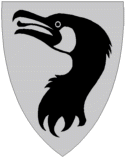 Høring av planprogram for kommunedelplan for idrett, fysisk aktivitet og friskliv 2016 - 2023, Skjervøy kommune.Gjeldende kommunedelplan for idrett, fysisk aktivitet og friluftsliv 2012 – 2015 ble vedtatt 17.12.11 og skulle revideres i 2015 i henhold til plan- og bygningsloven.  Dette arbeidet ble startet i fjor, men vi kom ikke i mål på grunn av at arbeidet med høringsuttalelsene ble for omfattende. Vi velge å ta folkehelse ut av planen fordi det er et overordnet og tverrsektorielt arbeid som bør inngå i samfunnsdelen. Folkehelse i den bredden som folkehelseloven legger opp til er derfor alt for omfattende til å få plass i en kommunedelplan. Alle kommuneplaner vil derfor få en handlingsdel med gode tiltak innen folkehelsearbeidet.I henhold til Plan og bygningsloven skal det utarbeides et planprogram som grunnlag for planarbeidet for alle regionale planer og kommuneplaner. Dette gjelder også for kommunedelplaner. Planprogrammet skal gjøre rede for formålet med planarbeidet, planprosessen og opplegget for medvirkning.Dette høringsnotatet er tilgjengelig på www.skjervoy.kommune.noVi ber om at høringsuttalelser sendes per brev eller epost til:Skjervøy kommune, Kultur og undervisningPostboks 145G, 9189 Skjervøy kulturogundervisning@skjervoy.kommune.noHøringsuttalelser er offentlige og kan bli publisert.Skjervøy kommune vil understreke at også andre enn dem som står på listen over høringsinstanser, er hjertelig velkommen til å uttale seg i høringen.Vi ber høringsinstansene vurdere om saken bør forelegges underordnede organer som ikke er nevnt på listen.Høringsfrist 3.juni 2016Med hilsen Rita Mathisen                                                                                         Hilde Kr. ThomassenFolkehelsekoordinator                                                                            Saksbehandler spillemidlerDokumentet er produsert elektronisk og har derfor ikke signatur.Høringsinstanser:Skjervøy idrettsrådSkjervøys lag og foreningerSkjervøy barne - og ungdomsskoler v/ rektor og elevrådFAU v/ skoleneSkjervøy videregående skoleSkjervøy kommune, teknisk etatSkjervøy kommune, helse – og omsorgFlyktningkontoret og VoksenopplæringenArbeidsgruppen for folkehelse v/ FolkehelsekoordinatorSkjervøy FFOSkjervøy EldrerådSkjervøy UngdomsrådNord Troms FriluftsrådSæridrettene i Troms v/ Troms IdrettskretsTroms fylkeskommune, kultur og idrettFylkesmann i TromsPLANPROGRAM FOR KOMMUNEDELPLAN FOR IDRETT, FYSISK AKTIVITET OG FRISKLIV, SKJERVØY KOMMUNE.2016 – 2023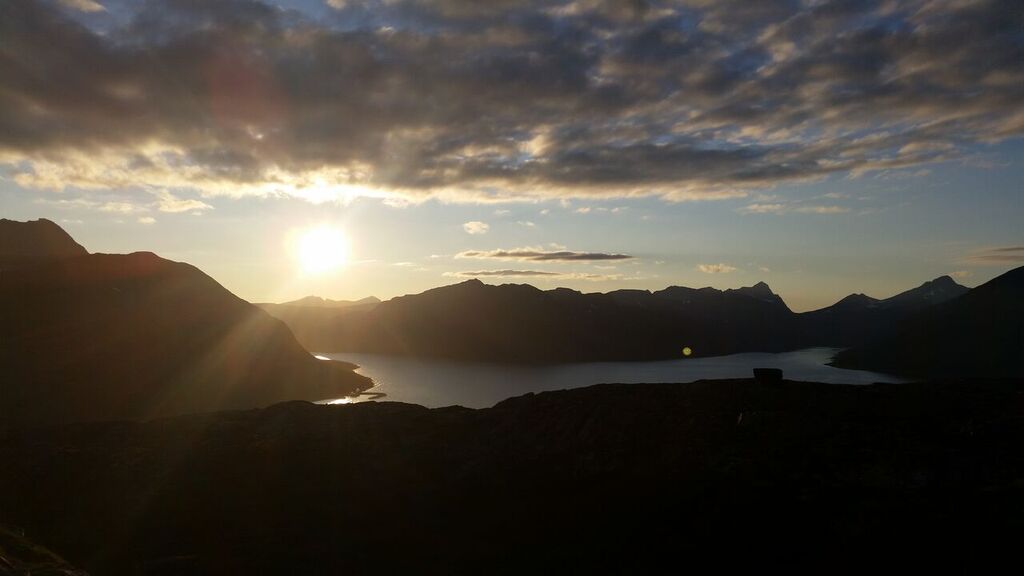 HØRINGSDOKUMENTHøringsfrist 3. juni 2011Sammendrag……………………………...…………………………………………………………………………………………………………………. s. 2Innledning………………………………………………………………………………………………………………………………………………………. s.3Tidsavgrensning……………………………………………………………………………………………………………………………………………… s.3Definisjoner……………………………………………………………………………………………………………………………………………………. s.3Bakgrunn……………………………………………………………………………………………………………………………………………………..…  s.3Føringer………………………………………………………………………………………………………………………………………………………….  s.4Formål……………………………………………………………………………………………………………………………………………………………. s.4Status……………………………………………………………………………………………………………………………………………………………… s.4Hovedtema i planen……………………………………………………………………………………………………………………………………….. s.5Organisering og prosess…………………………………………………………………………………………………………………………………. s.5Medvirkning…………………………………………………………………………………………………………………………………………………….s.5Fremdrift…………………………………………………………………………………………………………………………………………………………s.6Høringsinstanser……………………………………………………………………………………………………………………………………………. s.7 SammendragGjeldende kommunedelplan for idrett, fysisk aktivitet og friluftsliv 2012 – 2015 ble vedtatt 17.12.11 og skulle revideres i 2015 i henhold til plan- og bygningsloven.  Dette arbeidet ble startet i fjor, men vi kom ikke i mål på grunn av at arbeidet med høringsuttalelsene ble for omfattende. Skjervøy kommune er i en prosess med utarbeidelse av ny kommuneplanens arealdel, mens kommuneplanens samfunnsdel er fra 2001, og dermed svært utdatert.Kommuneplanen skal legges til grunn for vårt arbeid med kommunedelplanen. Overordnede føringer for temaene idrett, fysisk aktivitet og folkehelse skal synliggjøres i kommuneplanen i både samfunnsdelen og arealdelen. Kommunestyret skal vedta kommuneplanens arealdel i vår, og det vil inngå som et redskap i vårt videre arbeid. Kommunedelplanen må ses i sammenheng med og legges til grunn for samfunnsdelen neste gang den revideres.Vi velge å ta folkehelse ut av planen fordi det er et overordnet og tverrsektorielt arbeid som bør inngå i samfunnsdelen. Folkehelse i den bredden som folkehelseloven legger opp til er derfor alt for omfattende til å få plass i en kommunedelplan. Alle kommuneplaner vil derfor få en handlingsdel med gode tiltak innen folkehelsearbeidet.I henhold til Plan og bygningsloven skal det utarbeides et planprogram som grunnlag for planarbeidet for alle regionale planer og kommuneplaner. Dette gjelder også for kommunedelplaner. Planprogrammet skal gjøre rede for formålet med planarbeidet, planprosessen og opplegget for medvirkning.  En kommunedelplan er en betegnelse for en plan for bestemte områder, temaer eller virksomhetsområder (sektorer). Det kan utarbeides en kommunedelplan for et hvert tema eller virksomhetsområde hvor dette er hensiktsmessig. Det er kommunestyret som avgjør om det skal settes i gang arbeid med en separat kommunedelplan, eller om det aktuelle temaet i stedet skal tas opp innenfor en samlet kommuneplan.  Det er et krav fra Kulturdepartementet at alle kommuner skal ha utarbeidet et plandokument som omfatter anleggsplaner både i kommunal regi og i regi av lag og foreninger, dersom det skal kunne søkes om spillemiddeltilskudd.   1. Innledning  Fysisk aktivitet og det sosiale aspektet ved å delta i organisert eller uorganisert fritidstilbud i sitt eget nærmiljø er en viktig faktor i livet til mange av kommunens innbyggere. Dette gjelder både barn, voksne og eldre, også inkludert mennesker med nedsatt funksjonsevne. Skjervøy kommune må være bevisst sin rolle som tilrettelegger for det arbeidet det frivillige Skjervøy gjør på dette området.   Det offentlige har også et ansvar for å tilrettelegge og hjelpe for å kunne ta de riktige valgene i forhold til egen helse, og ikke minst sørge for at denne evnen kommer automatisk med i fremtidige generasjoner.  Dette er det kommunedelplanen skal legge en strategi for. 2. Tidsavgrensning  Arbeidet vil bli utført fra mars 2016 og til utgangen av året.  Planen har en tidshorisont på åtte år. Handlingsdelen vil bli rullert årlig, i forbindelse med prioritering av spillemiddelsøknader.  Arbeid på dette feltet vil i mange tilfeller gi resultat i et lengre perspektiv.    3. Definisjoner  Planens område er idrett, fysisk aktivitet og friskliv.  Idrett forstås som aktivitet i form av konkurranse eller trening i den organiserte idretten.  Fysisk aktivitet innebærer egenorganiserte trenings- og mosjonsaktiviteter.  Frisklivsarbeid gjøres gjennom Frisklivssentralen, som er en kommunal helsefremmende og forebyggende helsetjeneste. Målgruppen er de som har økt risiko for, eller som har utviklet sykdom og trenger oppfølging av helsepersonell til å endre levevaner og mestre sykdom.  Friluftsliv defineres som opphold og fysisk aktivitet i friluft i fritiden med sikte på miljøforandring og naturopplevelse.    4. Bakgrunn  Kommunedelplanen for idrett, fysisk aktivitet og friskliv har en todelt hensikt. Den skal inneholde Skjervøy kommunes målsettinger og strategier for bygging av og tilrettelegging for anlegg for idrett, fysisk aktivitet og friluftsliv. Den skal i tillegg inneholde kommunens målsettinger og strategier for frisklivarbeidet.  Planen skal fungere som et styringsverktøy ved tildeling av kommunale og fylkeskommunale midler innenfor feltet. Planen er et styringsverktøy for prioritering av tiltak som skal gjennomføres innenfor feltene.    5. Føringer  Statlig idretts-, frilufts- og helsepolitikk gir de viktigste formelle rammene for planen. Sammen med fylkeskommunale føringer og målene i kommuneplanens samfunnsdel skal disse føringen danne grunnlaget for kommunedelplanen.  Skjervøy kommune har ikke utarbeidet samfunnsdelen i kommuneplanen, og derfor har vi ikke noen kommunale føringer.Lovverk - og bestemmelser - Folkehelseloven - Friluftsloven - Kulturloven - Plan- og bygningsloven - Bestemmelser om tilskudd til anlegg for idrett og fysisk aktivitet  Andre føringer - Stortingsmeldinger - Rikspolitiske føringer - Veileder for kommunal planlegging for idrett og fysisk aktivitet - Veileder for kommunale frisklivssentraler    6. Formål  Målet med planarbeidet er at kommunen i samarbeid med ulike aktører skal få en oversikt hovedutfordringene innenfor dette feltet: - Hvilke anlegg og området for idrett, fysisk aktivitet og friluftsliv er det behov for? - Hvilke frisklivstiltak er det behov for?  Planen skal inneholde tydelige innsatsområder, mål og tiltak.  Arbeidet med kommunedelplanen skal bidra til å: Gjennomføre ei plan- og målstyrt utbygging av anlegg, og tilrettelegging av områder for idrett, fysisk aktivitet og friluftsliv. Systematisere bruk av fysisk aktivitet i kommunenes helsefremmende, forebyggende og rehabiliterende arbeid. Tilpasse organiseringa av Frisklivssentralen best mulig i henhold til behovene og utfordringene for Skjervøy kommunes befolkning. Avklare de ulike aktørenes oppgaver, ansvar og økonomiske forpliktelser ved utbygging og drift av anlegg om områder for idrett og friluftsliv.    7. Status  I forbindelse med forrige planperiode blei aktuelle forhold ikke kartlagt.   Det vil derfor bli behov for å skaffe oppdatert innsikt i og oversikt over følgende:  Aktivitetsoversikt Aktivitetsbehov Eksisterende anlegg Anleggsbehov Verdivurdering av friluftsområder (pågående arbeid) Helseutfordringer i befolkningen Befolkningsframskrivinger  I arbeidet med å hente inn disse opplysninger blir dialog med lag og foreninger sentral, samt bruk av nasjonale verktøy som kommunebarometeret og statistikk fra SSB. I tillegg vil den gjennomførte Kartlegging og verdisetting av friluftsområder bidra med viktig informasjon i forhold til friluftslivets behov.     8. Hovedtema i planen  Hvilke hovedtema planen skal ta for seg, vil bli endelig fastlagt når status og de aktuelle behovene er kartlagt.  Kulturdepartementet har følgende minstekrav til planens innhold jamfør departementets retningslinjer i «Kommunal planlegging for idrett og fysisk aktivitet.» Revidert 2014.Målsetting for kommunens satsing  Målsetting for anleggsutbygging og sikring av arealer for idrett og friluftsliv Resultatvurdering av forrige plan Vurdering av langsiktige og kortsiktige behov for anlegg og aktivitet¨ Redegjørelse for sammenhengen med andre planer i kommunen Prioritert handlingsprogram for utbygging av idretts- og friluftsanlegg Oversikt over forventede kostnader knyttet til drift og vedlikehold av planlagte anlegg Uprioritert liste over langsiktige behov for anlegg Relevante kart9. Organisering og prosess  Det legges opp til en organisering som er tilpasset kommunens ressurser og hva som er realistisk å gjennomføre.  Prosjektlederansvaret er delt mellom folkehelsekoordinator og saksbehandler spillemidler Nord Troms friluftsråd foreslås å være en samarbeidspartner i forhold til planarbeidet.De ulike etatene involveres på avdelingsnivå gjennom avdelingsmøter, og med særskilte møter med ansatte som jobber spesielt med tilrettelegging for økt fysisk aktivitet.Samarbeid med teknisk etat vedrørende planarbeid.     10. Medvirkning  Det vil bli lagt vekt på medvirkning fra lag og foreninger og ulike interesseorganisasjoner for å sikre en best mulig plan. Kommunen har spesielt ansvar for sikre aktiv medvirkning fra grupper som har behov for særskilt tilrettelegging for å delta, herunder barn og unge. Det legges opp til at hovedtyngden i medvirkningsopplegget skjer tidlig i planprosessen.  Følgende organer skal på bakgrunn av sitt mandat ha planen til behandling:  Ungdomsrådet: Skal arbeide med alt som berører ungdom og ungdoms levekår i Skjervøy kommune, herunder fritids-, kultur-, bo- og arbeidstilbud. Rådet for eldre og funksjonshemmede: Skal sikre mennesker med nedsatt funksjonsevne åpen, bred og tilgjengelig medvirkning i arbeidet med saker som er særlig viktig for dem. Idrettsrådet: Et fellesorgan for idretten i kommunen, som skal arbeide for best mulige forhold for idretten i kommunen.   Flyktningkontoret og voksenopplæringen. Samarbeid om å sikre god integrering.Det vil bli lagt til rette for at lag og foreninger skal kunne medvirke i den innledende kartlegginga på en enkel og god måte.  Det gjennomføres et eller flere møter med lag og foreninger for å sikre at alle kan komme med innspill til planen.  I tillegg blir det gjennomført høring av planforslaget etter bestemmelsene i Plan- og bygningsloven § 11-14 og § 5-2.    11. Fremdrift  Kommunen tar sikte på planvedtak i Kommunestyret i desember 2016.   Det er satt opp følgende framdriftsplan: Oppstartsmøte 22/2-16Mars: Oppstart av arbeidet 15/3-16  April-mai: Høring planprogram. Mai-juni: Kommunens arealplan vedtas.Juni: Fastsetting i kommunestyret.  Juni – september: Planarbeid (datainnhenting, medvirkningsprosesser, arbeidsgruppemøter).September: Vedtak høringsutkast. Oktober: Høring. November: Avsluttende planarbeid. Desember: Endelig vedtak.Arbeidsgruppen består av:Kultur og undervisningssjef Arild TorbergsenSaksbehandler for spillemiddelordningen Hilde ThomassenFolkehelsekoordinator Rita MathiesenVi foreslår i tillegg følgende inn i denne gruppen:Leder for idrettsrådetLeder for Arnøy ILEn representant fra øvrige lag og foreningerNord Troms FriluftsrådPlankompetanse fra teknisk etat12. HøringsinstanserPlandokumentet sendes:Skjervøy idrettsrådSkjervøys lag og foreningerSkjervøys barne - og ungdomsskoler v/ rektor og elevrådFAU v/ skoleneSkjervøy videregående skoleSkjervøy kommune, teknisk etatSkjervøy kommune, helse – og omsorgFlyktningkontoret og VoksenopplæringenArbeidsgruppen for folkehelse v/ FolkehelsekoordinatorSkjervøy FFOSkjervøy EldrerådSkjervøy UngdomsrådNord Troms FriluftsrådSæridrettene i Troms v/ Troms IdrettskretsTroms fylkeskommune, kultur og idrettFylkesmann i TromsI følge listeI følge listeI følge listeI følge listeI følge listeDeres ref:  Deres ref:  Vår ref:Vår ref:Løpenr.Løpenr.ArkivkodeArkivkodeDatoDato2015/598-222015/598-222204/20162204/201624324322.04.201622.04.2016